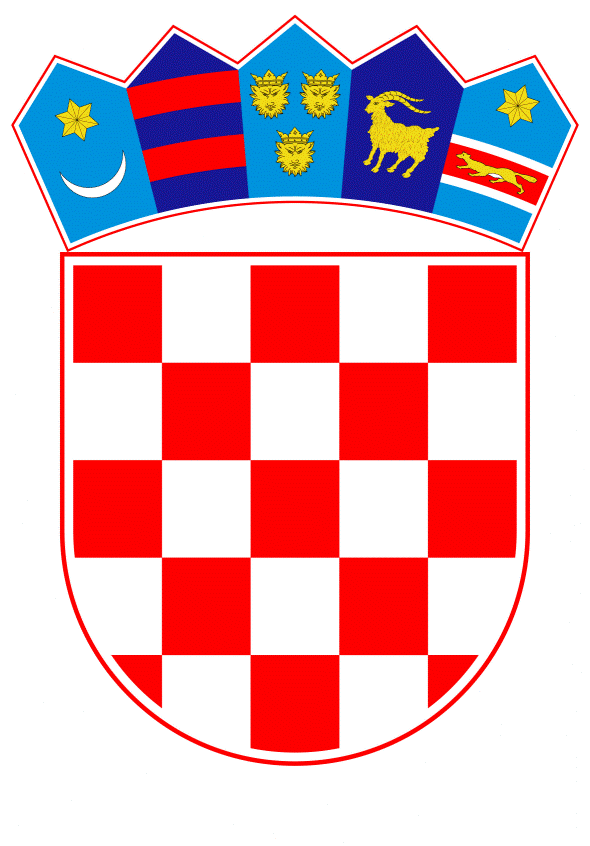 VLADA REPUBLIKE HRVATSKEZagreb, 5. listopada 2022.______________________________________________________________________________________________________________________________________________________________________________________________________________________________Banski dvori | Trg Sv. Marka 2  | 10000 Zagreb | tel. 01 4569 222 | vlada.gov.hrNa temelju članka 4. stavka 3. Zakona o Državnom uredu za reviziju (Narodne novine, broj 25/19), Vlada Republike Hrvatske o Prijedlogu izmjena i dopuna financijskog plana  Državnog ureda za reviziju za 2022. godinu, koji je Državni ured za reviziju (u daljnjem tekstu: DUR) dostavio Ministarstvu financija  aktom, klase: 402-01/22-01/2, urbroja: 613-01-01-22-7,  od 9. rujna 2022. godine, daje sljedeće M I Š L J E N J EVlada Republike Hrvatske nema primjedbi na dostavljeni Prijedlog izmjena i dopuna financijskog plana Državnog ureda za reviziju za 2022. godinu.Za svoje predstavnike, koji će u vezi s iznesenim mišljenjem biti nazočni na sjednici Odbora za financije i državni proračun Hrvatskoga sabora, Vlada je odredila dr. sc. Marka Primorca, ministra financija, Stipu Župana, državnog tajnika  i Danijelu Stepić, glavnu državnu rizničarku.PREDSJEDNIKmr. sc. Andrej Plenković Predlagatelj:Ministarstvo financijaPredmet:Prijedlog mišljenja Vlade Republike Hrvatske na Prijedlog izmjena i dopuna financijskog plana Državnog ureda za reviziju za 2022. godinuKLASA:URBROJ:Zagreb,HRVATSKI SABORn/p predsjednice Odbora za financije i državni proračun gospođe Grozdane PerićHRVATSKI SABORn/p predsjednice Odbora za financije i državni proračun gospođe Grozdane PerićPREDMET:Prijedlog izmjena i dopuna financijskog plana Državnog ureda za reviziju za 2022. godinu – mišljenje VladePrijedlog izmjena i dopuna financijskog plana Državnog ureda za reviziju za 2022. godinu – mišljenje Vlade